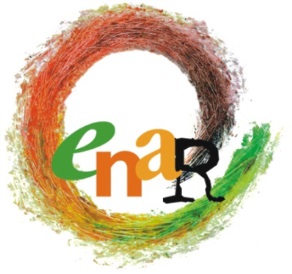 Agenda8th Steering Committee meeting 7th March 2015Participants Board meeting: Sarah, Andreas, Niels-Erik, Laurentia, Jamie, Marcell, Eyachew, Nicoletta, JuliaApologies: Jamie, RokhayaParticipants ENAR Secretariat: Michael, Myriam, Claire, Officers as relevantVenue: ENAR OfficeAccommodation: Park Inn HotelSaturday 7th March 20159:00-17:00 Saturday 7th March 20159:00-17:00 Saturday 7th March 20159:00-17:00 Saturday 7th March 20159:00-17:00 Saturday 7th March 20159:00-17:00 NoMatterFor InformationFor InputFor Decision09:00-09:15Opening wordsAdoption of the agendaAdoption of the minutes of 7th Steering Group meeting                Follow up of the decisions of 7th SGM              SarahXXXXX09:15-09:30FinancesUpdate on financial situation:Andreas and MyriamX09:30 – 10:15Shadow Report 2014 and 2015 OjeakuXX10:15-10:30Coffee BreakCoffee BreakCoffee BreakCoffee Break10:30-11:30Operating ManualMichaelXX11:30-13:00After the terror/anti-Semitic attacks of Paris and Copenhagen : ENAR’s approach/upcoming actionMichaelXXX13:00-13:45Lunch BreakLunch BreakLunch BreakLunch Break13:45-15:15Presentation of the Islamophobia and Anti-Semitism strategies Julie, ClaireXX15:15-15:30Coffee BreakCoffee BreakCoffee BreakCoffee Break15:30-17:00Anti-migrant racism, first elements; EPAM Nicoletta, EyachewXXX17:00-17:15AOB and closing words SarahXX17:15END OF MEETINGEND OF MEETINGEND OF MEETINGEND OF MEETING